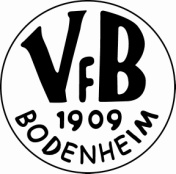 Informationen zum Spiel- und Trainingsbetrieb ab 01.08.2020 (Abteilung Fußball)Seit Anfang Juni 2020 trainieren die Mannschaften der Fußballabteilung – unter Berücksichtigung der sich stetig aktualisierenden Einschränkungen – wieder im Freien.Aufbauend auf das hierzu ergangene Hygienekonzept des Vereins sowie die zwischenzeitlich erfolgten Lockerungen im Vereinssport findet ab 01.08.2020 das Hygienekonzept des SWFV Anwendung.Homepage: www.swfv.dehttps://www.swfv.de/sites/default/files/2020-07/Muster-Hygienekonzept%20Corona%20Fu%C3%9Fball%20in%20RLP%20Stand_170720_0.pdfAb dem 01.08.2020 erfolgt der Übergang zum „normalen“ Trainingsbetrieb, d.h. die derzeitige Begrenzung auf höchstens eine Trainingseinheit je Mannschaft entfällt ab diesem Zeitpunkt.Eine Trainingsgruppe darf aus maximal 30 Fußballern bestehen. Falls mehr als 30 Spieler anwesend sind, dürfen zwei Gruppen gebildet werden, die nicht durchmischt werden können.Die Trainingseinheiten werden in Absprache zwischen dem Sportlichen Leiter, dem Abteilungsleiter sowie den Jugendleitern, die gleichzeitig als Hygienebeauftragte bestellt sind, festgelegt und gegenüber den Übungsleitern und Sportlern kommuniziert.Bei der Festlegung der Trainingszeiten werden auch die Umkleidekabinen den Teams verbindlich zugewiesen.Die gleichzeitige Nutzung der Umkleidekabinen ist jeweils nur bis zu 7 Personen erlaubt. In den Duschräumen ist die Anzahl der gleichzeitigen Nutzer auf 3 Personen begrenzt.In allen geschlossenen Räumlichkeiten, in denen der Abstand nicht gewahrt werden kann, wird die Verwendung eines Mund/Nasen-Schutzes dringend empfohlen.Der Aufenthalt in vorgenannten Räumlichkeiten soll auf die unumgänglich notwendige Zeit begrenzt bleiben – sofern möglich/gewünscht, soll im Trainingsbetrieb auf die Nutzung der Umkleidekabinen/Duschen verzichtet werden.Darüber hinaus hat der Verein in Absprache mit der Ortsgemeinde Bodenheim als Eigentümer der Sportanlage konkretisierende Regelungen für die Abläufe vor Ort im Zusammenhang mit dem Spielbetrieb getroffen, der ebenfalls ab 01.08.2020 wieder auf der Sportanlage „Am Guckenberg“ freigegeben ist.Auch diesbezüglich dient das Hygienekonzept des SWFV als Grundlage.Zum Aufenthalt/Aufwärmen des vorgenannten Personenkreises vor und während eines Spieles stehen das Kleinspielfeld sowie das Großspielfeld incl. der Wegeführung zur Verfügung (Zone 1).Grundsätzlich stehen den Gastmannschaften – unter Beachtung der Hygienevorgaben – die Umkleidecontainer mit Sanitäranlagen an der Sporthalle – bei Bedarf und Freigabe zusätzlich die angrenzende Sporthalle mit dem „Haus der Vereine“ zur Verfügung (Zone 2).Die Heimmannschaften nutzen – unter Beachtung der Hygienevorgaben - grundsätzlich die Umkleidemöglichkeiten am VfB-Vereinsheim. Alternativ kann ein Umkleiden in extra zur Verfügung gestellten Zelten erfolgen, die in Höhe des Materialcontainers neben der Weitsprunggrube aufgestellt werden (Zone 2).Schiedsrichtergespanne werden eine Umkleidekabine am VfB-Vereinsheim zugewiesen (Zone 2).Einzelschiedsrichter können sich – je nach Verfügbarkeit – in den vorhandenen Einzelumkleidekabinen am VfB-Vereinsheim oder an den Umkleidecontainern umziehen (Zone 2).Die Nutzung der vorhandenen Duschräume hat unter Beachtung der Hygienevorgaben zu erfolgen (Zone 2).Nur Spieler, Schiedsrichter und Offizielle haben Zugang zu den vorgenannten Bereichen (Zone 1+2). Zuschauern und anderen Besuchern ist der Zutritt zu den Zonen 1 + 2 untersagt.Sie tragen ihre Kontaktdaten in die an beiden Sportplatz-Zugangsbereichen ausgelegten Listen ein und halten sich außerhalb der vorstehend beschriebenen Bereiche auf (Zone 3).Zuschauer und Besucher nutzen – unter Beachtung der Hygienevorgaben – die WC-Anlage am VfB-Vereinsheim (Zone 3).Bei Nutzung des angrenzenden Vereinsheims mit Außenbewirtschaftung gelten die für den Bereich der Gastronomie erlassenen Richtlinien.Als Ansprechpartner im Zusammenhang mit der Umsetzung des Hygienekonzeptes des VfB Bodenheim 1909 e.V. hat der Verein nachstehend aufgeführte Hygienebeauftragte benannt:Jugend:					Dominik Berlinghoff + Dennis Kraume						Tel.: 01752555281     Tel.: 015165232009Aktive/AH/Jedermänner:			Rüdiger Acker          + Günter Loos						Tel.: 01713631683      Tel.: 015757992294Wir bitten alle Sportler, Zuschauer und Besucher mit ihrem Verhalten dazu beizutragen, dass das Infektionsrisiko bei Nutzung der Sportanlage und des angrenzenden Umfeldes weitestgehend minimiert wird.Gleichzeitig weisen wir darauf hin, dass der VfB Bodenheim 1909 e.V. in Absprache mit der Ortsgemeinde Bodenheim als Eigentümer der Sportanlage, von seinem Hausrecht Gebrauch machen und Platzverbot aussprechen kann, sofern gegen Hygieneregeln verstoßen wird.In unser Aller Interesse und zum Wohle des Sports sollten wir es soweit jedoch nicht kommen lassen.Den Mannschaften wünschen wir den erhofften sportlichen Erfolg, den Zuschauern und Besuchern viel Spaß beim Besuch der Fußballspiele und uns Allen gemeinsam GESUNDHEIT !!        Der Vereinsvorstand 